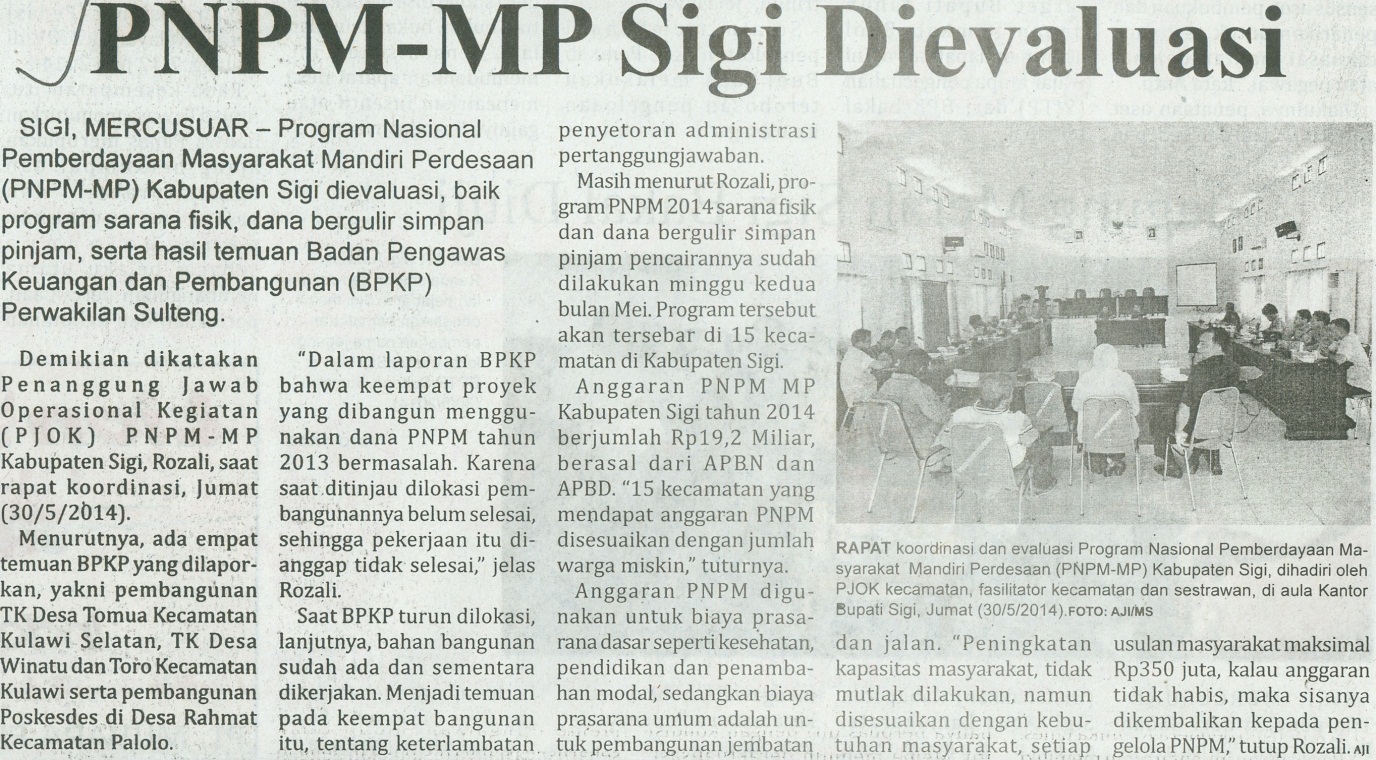 Harian    	:MercusuarKasubaudSulteng IHari, tanggal:Sabtu,31 Mei 2014KasubaudSulteng IKeterangan:Halaman 14, Kolom 07-13KasubaudSulteng IEntitas:Kabupaten SigiKasubaudSulteng I